Худякова Оксана Геннадьевна 279-886-461Приложение4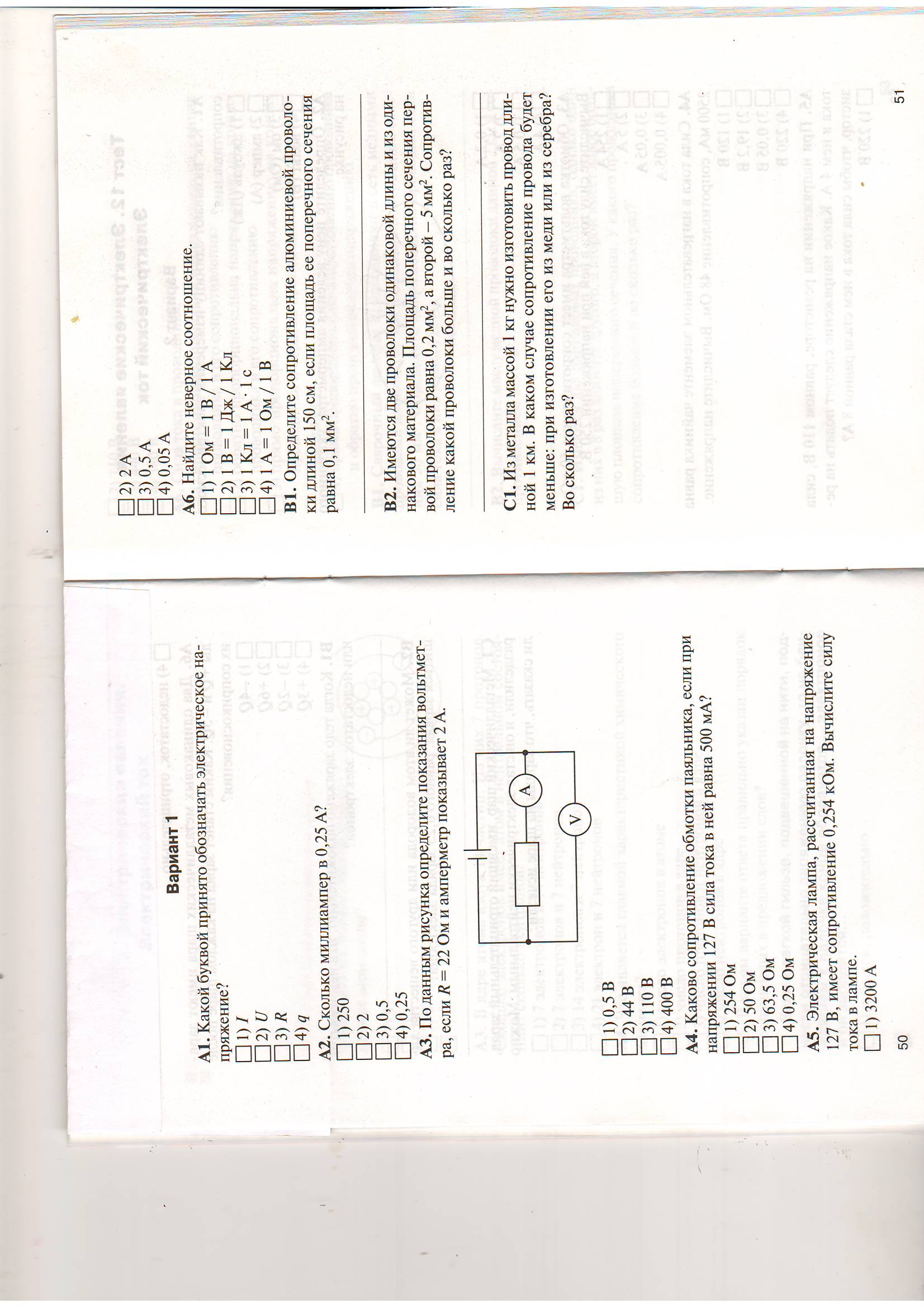 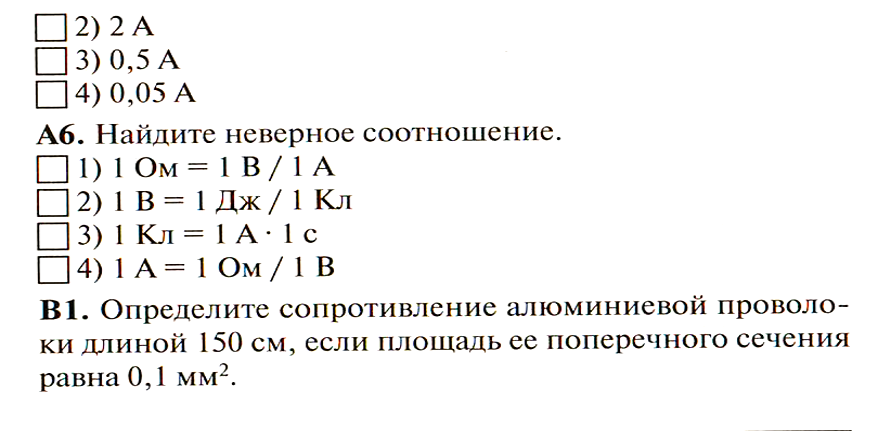 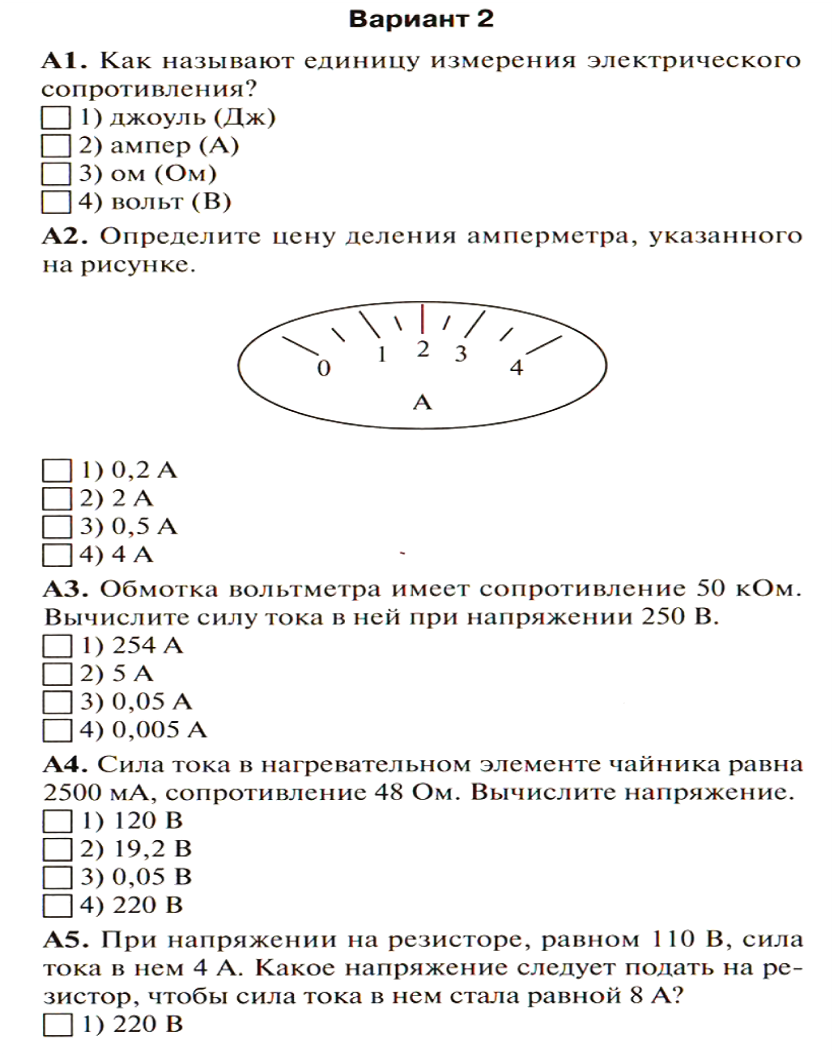 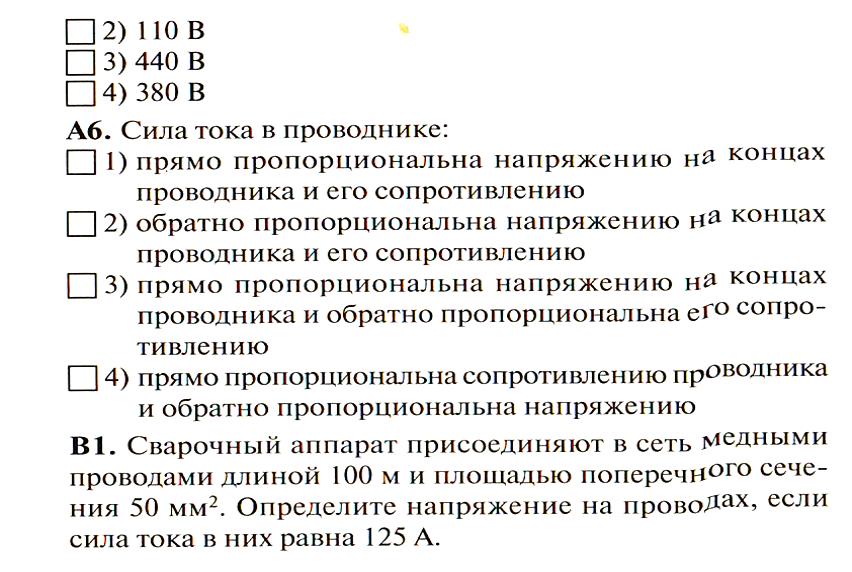 